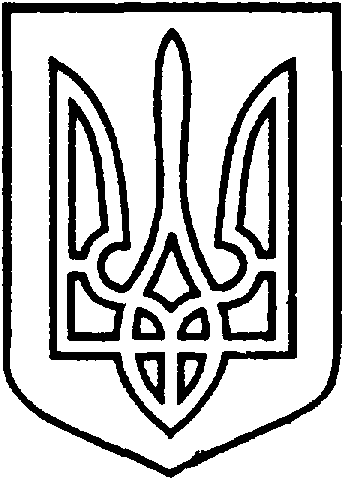 СЄВЄРОДОНЕЦЬКА МІСЬКА ВІЙСЬКОВО-ЦИВІЛЬНА АДМІНІСТРАЦІЯ  СЄВЄРОДОНЕЦЬКОГО РАЙОНУ  ЛУГАНСЬКОЇ  ОБЛАСТІРОЗПОРЯДЖЕННЯкерівника Сєвєродонецької міської  військово-цивільної адміністрації03 березня 2021  року                                                                                    № 11    Про перейменування Фонду комунального майнаВійськово-цивільної адміністраціїміста Сєвєродонецьк Луганської областіКеруючись Законами України «Про військово-цивільні адміністрації», «Про місцеве самоврядування в Україні», «Про службу в органах місцевого самоврядування», «Про державну реєстрацію юридичних осіб, фізичних осіб - підприємців та громадських формувань», пунктом 133.4 ст. 133 Податкового кодексу України, враховуючи указ Президента України від 19.02.2021                         № 62/2021 «Про утворення та реорганізацію військово-цивільних адміністрацій у Луганській області», постанову Верховної Ради України від 17.07.2020                     № 807-IX «Про утворення та ліквідацію районів», постанову Кабінету Міністрів України від 13.07.2016 № 440 «Про затвердження порядку ведення Реєстру неприбуткових установ та організацій до Реєстру та виключення з Реєстру», зобовʼязую:Перейменувати Фонд комунального майна Військово-цивільної адміністрації міста Сєвєродонецьк Луганської області (код в ЄДРПОУ 25372814) у Фонд комунального майна Сєвєродонецької міської військово-цивільної адміністрації Сєвєродонецького району Луганської області.Затвердити Положення про Фонд комунального майна Сєвєродонецької міської військово-цивільної адміністрації Сєвєродонецького району Луганської області (в новій редакції) (додається).Дане розпорядження підлягає оприлюдненню.Контроль за виконанням даного розпорядження залишаю за собою.Керівник Сєвєродонецької міськоївійськово-цивільної адміністрації  		                   Олександр СТРЮК 